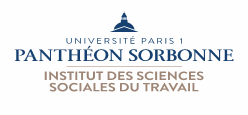 SemaineNbre de joursIntitulé du stage6 au 10 mars2jours: 6 et 7 mars                              2 jours: 8 et 9 marsLes modes de ruptures du contrat de travail3 au 7 avril2 jours: 4 et 5 avrilLa hierarchie des normes en droit du travail30 mai au 2 juin2 jours: 30 et 31 maiTempq de travail et heures supplémentaires19 au 23 juin2 jours: 19 et 20 juin                            2 jours: 21 et 22 juinL'office du juge11 au 15 septembre2 jours: 11 et 12 septembreLa charge de la preuve2 au 6 octobre2 jours: 2 et 3 octobre                                  2 jours: 4 et 5 octobreLa rémunération du travail27 novembre au 1er décembre2 jours: 28 et 29 novembre         2 jours: 30 novembre et 1er décembreLe contrat de travail et le contrat de travail international4 au 8 décembre2 jours: 4 et 5 décembrePrésecriptions et péremption en droit du travail